10Право, на котором инженерное сооружение принадлежит заявителю (если подано ходатайство об установлении публичного сервитута для реконструкции, капитального ремонта или эксплуатации указанного инженерного сооружения, реконструкции или капитального ремонта участка (части) инженерного сооружения, являющегося линейным объектом): не требуется к заполнениюСведения о способах представления результатов рассмотрения ходатайства:11в виде электронного документа, который направляется уполномоченным органом заявителю посредством электронной почтыДав виде бумажного документа, который заявитель получает непосредственно приличном обращении или посредством почтового отправленияДа12Документы, прилагаемые к ходатайству:Сведения о границах публичного сервитута, включающие графическое описание местоположения границ публичного сервитута и перечень координат характерных точек этих границ в системе координат, установленной для ведения Единого государственного реестра недвижимости (в форме электронного документа);Копия доверенности Маретиной Анастасией Егоровной, временно исполняющей обязанности нотариуса нотариального округа Санкт-Петербурга Маретина Егора Юрьевича, зарегистрирована в реестре за № 78/162-н/78-2023-6-241;Обоснование необходимости установления публичного сервитута на основании п.п. 2, 3 ст. 39.41 Земельного кодекса Российской Федерации;Г рафик проведения работ при строительстве и эксплуатации линейного объекта «Г азопровод межпоселковый от с.Червлёное до п.Прудовый Светлоярского района Волгоградской области» в формате *xls.13Подтверждаю согласие на обработку персональных данных (сбор, систематизацию, накопление, хранение, уточнение (обновление, изменение), использование, распространение (в том числе передачу), обезличивание, блокирование, уничтожение персональных данных, а так же иных действий, необходимых для обработки персональных данных в соответствии с законодательством Российской Федерации), в том числе в автоматизированном режиме14Подтверждаю, что сведения, указанные в настоящем ходатайстве, на дату представления ходатайства достоверны; документы (копии документов) и содержащиеся в них сведения соответствуют требованиям, установленным статьей 39.41 Земельного кодекса Российской Федерации15Подпись:Дата:Представитель по доверенности № 78/162-Н/78-2023-6-241 от 17.05.2023 г.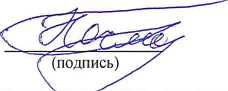 (фамилия, инициалы) ,«29» ноября 2023 г.Ходатайство об установлении публичного сервитутаХодатайство об установлении публичного сервитута1Администрация Светлоярского муниципального района Волгоградской области (наименование органа, принимающего решение об установлении публичного сервитута)Администрация Светлоярского муниципального района Волгоградской области (наименование органа, принимающего решение об установлении публичного сервитута)2Сведения о лице, представившем ходатайство об установлении публичного сервитута(дал ее-зая вител ь):Сведения о лице, представившем ходатайство об установлении публичного сервитута(дал ее-зая вител ь):2.1Полное наименованиеОбщество с ограниченной ответственностью «Газпром газификация»2.2Сокращенное наименование (при наличии)ООО «Газпром газификация»2.3Организационно-правоваяформаОбщество с ограниченной ответственностью2.4Почтовый адрес (индекс, субъект Российской Федерации, населенный пункт, улица, дом)194044, г. Санкт-Петербург, вн. тер. г. Муниципальный округ Сампсониевское, пр-кт Большой Сампсониевский, д. 60, литера А2.5Адрес электронной почтыinfo@,eoggazprom. ru2.6ОГРН12178001077442.7ИНН78136551973Сведения о представителе заявителя:Сведения о представителе заявителя:3.1ФамилияКосмылев3.1ИмяИгорь3.1Отчество (при наличии)Юрьевич3.2Адрес электронной почты (при наличии)A.Pozdnyakova@eoggazprom.ru3.3Телефон+7 (812)613-33-003.4Наименование и реквизиты документа, подтверждающего полномочия представителя заявителяДоверенность от 17.05.2023 удостоверена Маретиной Анастасией Егоровной, временно исполняющей обязанности нотариуса нотариального округа Санкт-Петербурга Маретина Егора Юрьевича, зарегистрирована в реестре за № 78/162-н/78-2023-6- 2414Прошу установить публичный сервитут в отношении земель и земельных участков в целях строительства и эксплуатации линейного объекта «Газопровод межпоселковый от с.Червлёное до п.Прудовый Светлоярского района Волгоградской области» в соответствии с пунктом 1 статьи 39.37 Земельного кодекса Российской Федерации от 25 октября 2001 г. № 136-ФЗПрошу установить публичный сервитут в отношении земель и земельных участков в целях строительства и эксплуатации линейного объекта «Газопровод межпоселковый от с.Червлёное до п.Прудовый Светлоярского района Волгоградской области» в соответствии с пунктом 1 статьи 39.37 Земельного кодекса Российской Федерации от 25 октября 2001 г. № 136-ФЗ5Испрашиваемый срок публичного сервитута: 10 летИспрашиваемый срок публичного сервитута: 10 лет6Срок, в течение которого использование земельного участка (его части) и (или) расположенного на нем объекта недвижимости в соответствии с их разрешенным использованием будет в соответствии с подпунктом 4 пункта 1 статьи 39.41 Земельного кодекса Российской Федерации невозможно или существенно затруднено в связи с осуществлением деятельности для обеспечения которой устанавливается публичный сервитут (при возникновении таких обстоятельств) - 5 месяцев (общий срок строительства).Срок, в течение которого использование земельного участка (его части) и (или) расположенного на нем объекта недвижимости в соответствии с их разрешенным использованием будет в соответствии с подпунктом 4 пункта 1 статьи 39.41 Земельного кодекса Российской Федерации невозможно или существенно затруднено в связи с осуществлением деятельности для обеспечения которой устанавливается публичный сервитут (при возникновении таких обстоятельств) - 5 месяцев (общий срок строительства).7Обоснование необходимости установления публичного сервитута:Программа развития газоснабжения и газификации Волгоградской области на период 2021-2025 годы;Соглашение о взаимном сотрудничестве и Договоры по газификации между администрациями регионов РФ и ПАО «Газпром», предусматривающие осуществление программы газификации в регионе;Концепция участия ПАО «Газпром» в газификации регионов РФ, утвержденная Постановлением Правления ОАО «Газпром» 30.11.2009 № 57;Обоснование необходимости установления публичного сервитута:Программа развития газоснабжения и газификации Волгоградской области на период 2021-2025 годы;Соглашение о взаимном сотрудничестве и Договоры по газификации между администрациями регионов РФ и ПАО «Газпром», предусматривающие осуществление программы газификации в регионе;Концепция участия ПАО «Газпром» в газификации регионов РФ, утвержденная Постановлением Правления ОАО «Газпром» 30.11.2009 № 57;7Распоряжение Правительства РФ от 15 декабря 2021 г. № 3603-р Об определении ООО «Газпром газификация» единым оператором газификации, подтверждающее право подачи ходатайства об установлении публичного сервитута.Распоряжение Правительства РФ от 15 декабря 2021 г. № 3603-р Об определении ООО «Газпром газификация» единым оператором газификации, подтверждающее право подачи ходатайства об установлении публичного сервитута.Распоряжение Правительства РФ от 15 декабря 2021 г. № 3603-р Об определении ООО «Газпром газификация» единым оператором газификации, подтверждающее право подачи ходатайства об установлении публичного сервитута.8Сведения о правообладателе инженерного сооружения, которое переносится в связи с изъятием земельного участка для государственных или муниципальных нужд, а также о правообладателе инженерного сооружения, являющегося линейным объектом, реконструкция, капитальный ремонт которого (реконструкция, капитальный ремонт участков (частей) которого) осуществляются в связи с планируемым строительством, реконструкцией, капитальным ремонтом объектов капитального строительства, в случае, если заявитель не является правообладателем указанного инженерного сооружения (в данном случае указываются сведения в объеме, предусмотренном строкой 2 настоящей формы) (заполняется в случае, если ходатайство об установлении публичного сервитута подается с целью установления публичного сервитута в целях реконструкции инженерного сооружения, являющегося линейным объектом, реконструкции его участка (части), которое переносится в связи с изъятием такого земельного участка для государственных или муниципальных нужд, а также если ходатайство об установлении публичного сервитута подается с целью установления публичного сервитута в целях реконструкции, капитального ремонта инженерного сооружения, являющегося линейным объектом, реконструкции, капитального ремонта его участков (частей): не требуется к заполнению.Сведения о правообладателе инженерного сооружения, которое переносится в связи с изъятием земельного участка для государственных или муниципальных нужд, а также о правообладателе инженерного сооружения, являющегося линейным объектом, реконструкция, капитальный ремонт которого (реконструкция, капитальный ремонт участков (частей) которого) осуществляются в связи с планируемым строительством, реконструкцией, капитальным ремонтом объектов капитального строительства, в случае, если заявитель не является правообладателем указанного инженерного сооружения (в данном случае указываются сведения в объеме, предусмотренном строкой 2 настоящей формы) (заполняется в случае, если ходатайство об установлении публичного сервитута подается с целью установления публичного сервитута в целях реконструкции инженерного сооружения, являющегося линейным объектом, реконструкции его участка (части), которое переносится в связи с изъятием такого земельного участка для государственных или муниципальных нужд, а также если ходатайство об установлении публичного сервитута подается с целью установления публичного сервитута в целях реконструкции, капитального ремонта инженерного сооружения, являющегося линейным объектом, реконструкции, капитального ремонта его участков (частей): не требуется к заполнению.Сведения о правообладателе инженерного сооружения, которое переносится в связи с изъятием земельного участка для государственных или муниципальных нужд, а также о правообладателе инженерного сооружения, являющегося линейным объектом, реконструкция, капитальный ремонт которого (реконструкция, капитальный ремонт участков (частей) которого) осуществляются в связи с планируемым строительством, реконструкцией, капитальным ремонтом объектов капитального строительства, в случае, если заявитель не является правообладателем указанного инженерного сооружения (в данном случае указываются сведения в объеме, предусмотренном строкой 2 настоящей формы) (заполняется в случае, если ходатайство об установлении публичного сервитута подается с целью установления публичного сервитута в целях реконструкции инженерного сооружения, являющегося линейным объектом, реконструкции его участка (части), которое переносится в связи с изъятием такого земельного участка для государственных или муниципальных нужд, а также если ходатайство об установлении публичного сервитута подается с целью установления публичного сервитута в целях реконструкции, капитального ремонта инженерного сооружения, являющегося линейным объектом, реконструкции, капитального ремонта его участков (частей): не требуется к заполнению.Кадастровые номера земельных участков (при их34:26:021101:572обл. Волгоградская, р-н Светлоярский, у юго-восточной границы п. Прудовыйналичии), в отношении которых подано ходатайство об установлении публичного сервитута, адреса или иное34:26:000000:2506обл. Волгоградская, р-н Светлоярский, в административных границах Наримановского сельского поселенияописание местоположения таких земельных участков34:26:030102:590обл. Волгоградская, р-н Светлоярский34:26:030102:588обл. Волгоградская, р-н Светлоярский, с.Червленое34:26:030102:587обл. Волгоградская, р-н Светлоярский, с.Червленое34:26:030102:341Волгоградская область, Светлоярский район, в 6 км на юго-запад от с. Червленое934:26:030102:667Волгоградская область, Светлоярский район, в 6 км на юго-запад от с. Червленое34:26:000000:2458обл. Волгоградская, р-н Светлоярский, с. Червленое, участок расположен в административных границах Червленовского сельского поселения34:26:000000:2560Волгоградская область, р-н Светлоярский34:26:000000:34Волгоградская обл., Светлоярский р-н, Волгоградское лесничество, Городищенское участковое лесничество34:26:030102:679Волгоградская обл., Светлоярский р-н, участок расположен примерно в 6,5 км юго-западнее с. Червленое34:26:021301Волгоградская область, Светлоярский район34:26:021101Волгоградская область, Светлоярский район34:26:030102Волгоградская область, Светлоярский район34:26:030501Волгоградская область, Светлоярский район